《永泰县城西片区庵后组团控制性详细规划修编》的公示稿一、主要内容（一）规划范围本次规划区位于城西片区西组团内，规划总用地面积23.79公顷。四至范围：南至向莆铁路，东、西、北三面均与自然山体相接。（二）用地布局1.居住用地：保留现状安置地，并在安置地东、西、南三面新增二类城镇住宅用地面积。规划二类城镇住宅用地面积2.15公顷。2.工业用地：规划沿三环路东西两侧布局二类工业用地，拟作为酒类生产用地。3.铁路用地：保留规划区西南侧铁路用地，铁路用地面积0.7公顷。4.道路：规划形成“一横两纵”的路网结构。“一横”为东西向的西门西路-西门东路，西门西路红线宽度为16米,西门东路红线宽度为24米。“两纵”为规划区中部的西三环路和西部的西门支路。西三环路红线宽度为20-30米，西门支路红线宽度为16米。5.水系：规划区南北向河道宽度按7米控制，水系两侧预留绿带宽度不小于10米。6.远景规划图中组团最北部工业用地待永久基本农田核实整改和高压线路迁移后，方可进行开发建设。（三）控制指标二类工业用地，容积率1.3-3.0，建筑系数≥40%，绿地率10%-20%，建筑高度≤50米。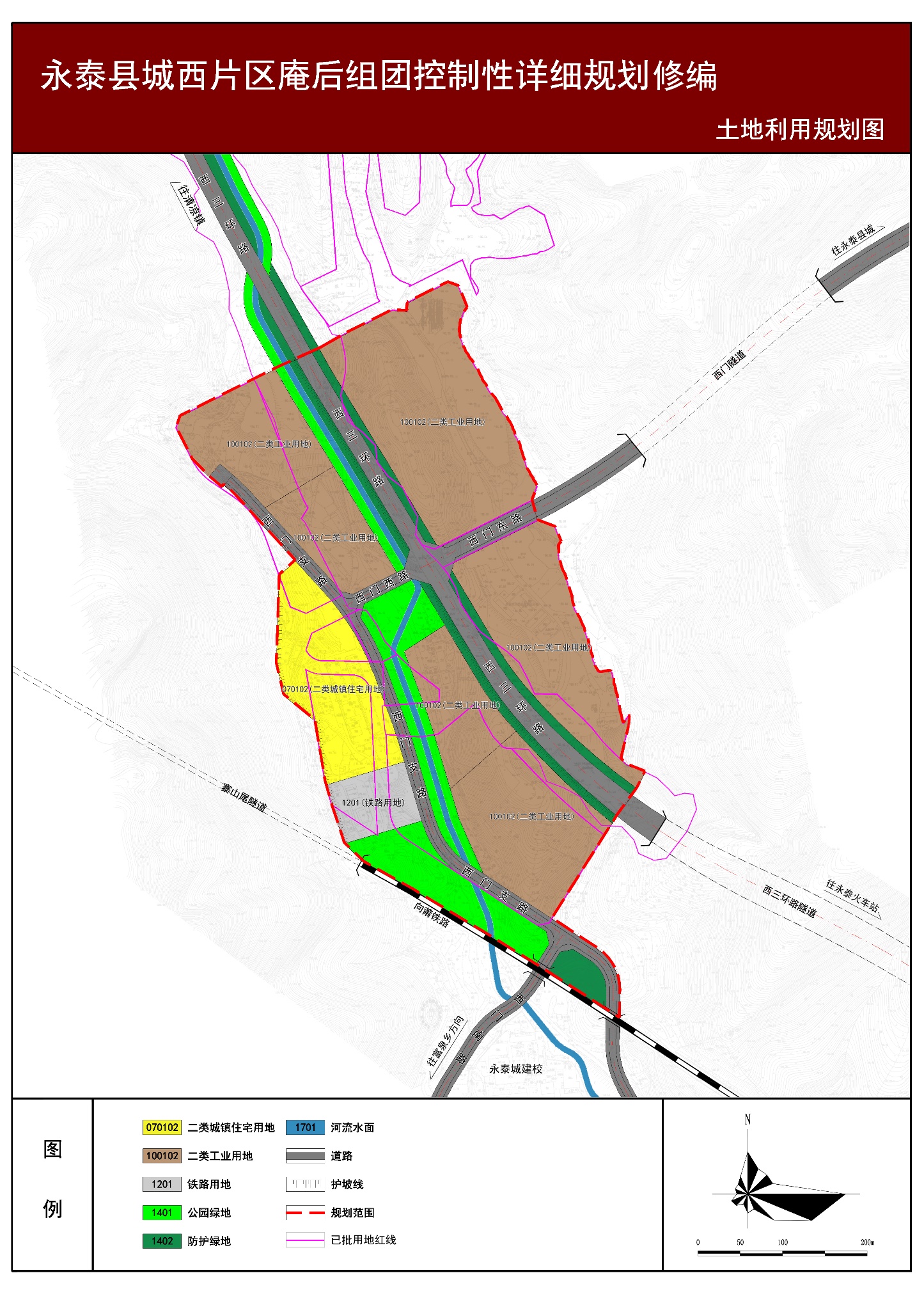 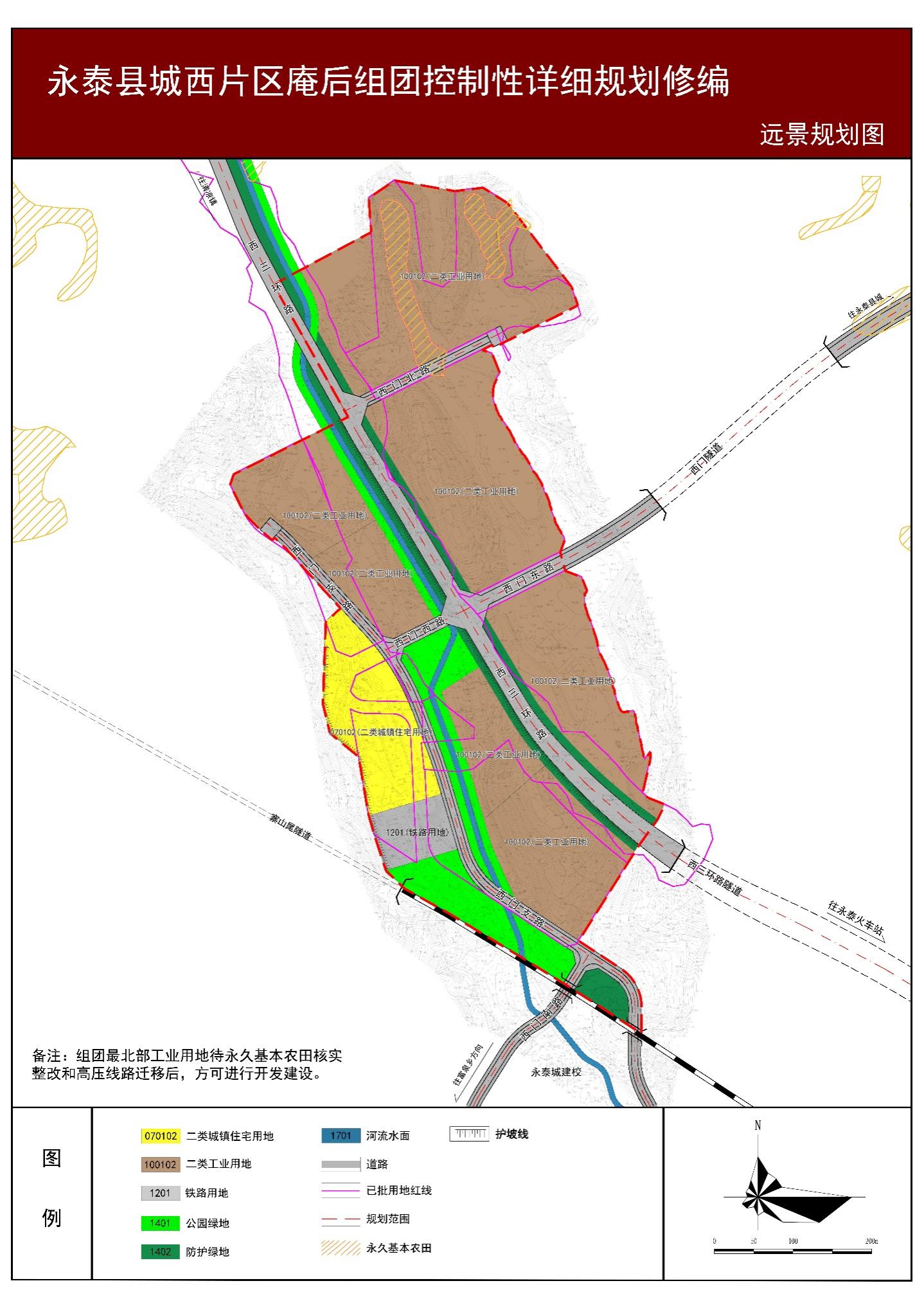 